Survey code: 0080812017 SURVEY ON ORCHARDS1. Apples2.  Pears3. Peaches4. Nectarines5. Apricots 6. Other fruitFruit sort group: codes Apples (table 1)                                                    Pears (table 2)                                          Peaches (table 3)                                                    Nectarines (table 4)                                                                           Apricots (table 5)                                                    Other fruit species (table 6)                                                    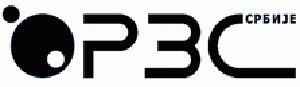 Form PO-IVForm PO-IVForm PO-IVSTATISTICAL OFFICE OF THE REPUBLIC OF SERBIA Official Statistics Law
“Official Gazette of RS“, number 104/09.This survey is conducted according to with the Plan of statistical surveys for the year 2017. The data obtained through this survey shall be used for statistical purposes only and shall not be published as individual data. (Official Statistics Law, Official Gazette of RS, number 104/09)Holding number in the List of selected holdings Holding number in the List of selected holdings Holding number in the List of selected holdings Holding number in the List of selected holdings Holding number in the List of selected holdings Holding number in the List of selected holdings Holding number in the List of selected holdings Holding number in the List of selected holdings Holding number in the List of selected holdings Holding number in the List of selected holdings Holding number in the List of selected holdings Agricultural holding code (PIG)   Agricultural holding code (PIG)   Agricultural holding code (PIG)   Agricultural holding code (PIG)   Agricultural holding code (PIG)   Agricultural holding code (PIG)   Agricultural holding code (PIG)   Agricultural holding code (PIG)   Agricultural holding code (PIG)   Agricultural holding code (PIG)   Agricultural holding code (PIG)   Agricultural holding code (PIG)   Agricultural holding code (PIG)   1. RESPONSIVENESS (mark number):1. RESPONSIVENESS (mark number):1. 	 Holding is interviewed  5. 	 Unknown address2. 	 Holding not engaged in fruit growing6. 	 Refused cooperation3. 	 Absent H members7. 	 Other reasons4. 	 Dissolved holding 2. QUESTIONNAIRE FILLED IN FOR (mark number):2. QUESTIONNAIRE FILLED IN FOR (mark number):2. QUESTIONNAIRE FILLED IN FOR (mark number):1. 	 Family holding 2. 	 Legal entity3. 	 Unincorporated enterprise 3. IDENTIFICATION DATA3. IDENTIFICATION DATAFamily holdingLegal entity / unincorporated enterprise1. Holder of holding / first and family name3. Name/title of legal entity or organizational part / unincorporated enterprise 2. Personal registration number of holder 4. Registration number of legal entity / unincorporated enterpriseAddress details (holder of family holding, legal entity, unincorporated enterprise)Address details (holder of family holding, legal entity, unincorporated enterprise)(name)(name)Location of holdingLocation of holding(name)(name)Note:  Interviewer:Total areaTotal areaOf which: productive areaOf which: productive areaTotal outputhaahaat(1)(2)(3)(4)(5)1.Sort group, codeOrchard age(years)Area Area Number of treesSort group, codeOrchard age(years)Area Area Number of treesSort group, codeOrchard age(years)haaNumber of treesSort group, codeOrchard age(years)haaNumber of trees(1)(2)(3)(4)(5)(1)(2)(3)(4)(5)2.14.3.15.4.16.5.17.6.18.7.19.8.20.9.21.10.22.11.23.12.24.13.25.Total areaTotal areaOf which: productive areaOf which: productive areaTotal outputhaahaat(1)(2)(3)(4)(5)1.Sort group, codeOrchard age(years)Area Area Number of treesSort group, codeOrchard age(years)Area Area Number of treesSort group, codeOrchard age(years)haaNumber of treesSort group, codeOrchard age(years)haaNumber of trees(1)(2)(3)(4)(5)(1)(2)(3)(4)(5)2.14.3.15.4.16.5.17.6.18.7.19.8.20.9.21.10.22.11.23.12.24.13.25.Total areaTotal areaOf which: productive areaOf which: productive areaTotal outputhaahaat(1)(2)(3)(4)(5)1.Sort group, codeOrchard age(years)Area Area Number of treesSort group, codeOrchard age(years)Area Area Number of treesSort group, codeOrchard age(years)haaNumber of treesSort group, codeOrchard age(years)haaNumber of trees(1)(2)(3)(4)(5)(1)(2)(3)(4)(5)2.14.3.15.4.16.5.17.6.18.7.19.8.20.9.21.10.22.11.23.12.24.13.25.Total areaTotal areaOf which: productive areaOf which: productive areaTotal outputhaahaat(1)(2)(3)(4)(5)1.Sort group, codeOrchard age(years)Area Area Number of treesSort group, codeOrchard age(years)Area Area Number of treesSort group, codeOrchard age(years)haaNumber of treesSort group, codeOrchard age(years)haaNumber of trees(1)(2)(3)(4)(5)(1)(2)(3)(4)(5)2.14.3.15.4.16.5.17.6.18.7.19.8.20.9.21.10.22.11.23.12.24.13.25.Total areaTotal areaOf which: productive areaOf which: productive areaTotal outputhaahaat(1)(2)(3)(4)(5)1.Sort group, codeOrchard age(years)Area Area Number of treesSort group, codeOrchard age(years)Area Area Number of treesSort group, codeOrchard age(years)haaNumber of treesSort group, codeOrchard age(years)haaNumber of trees(1)(2)(3)(4)(5)(1)(2)(3)(4)(5)2.14.3.15.4.16.5.17.6.18.7.19.8.20.9.21.10.22.11.23.12.24.13.25.Fruit species codeTotal areaTotal areaOf which: productive areaOf which: productive areaTotal outputFruit species codehaahaatFruit species code(1)(2)(3)(4)(5)SortSort codeRed Boskoop1Braeburn2Cox’s orange3Cripps pink4Elstar5Fuji6Gala7Golden Delicious 8Granny Smith9Idared10Jonagold11Morgendruft12Red Delicious13Canadian Reinette14Champion 15Lobo16Pinova17Other 18SortSort codeConference 1William’s 2Abata fetel3Rocha 4Coscia 5Guyot6Blanquilla7Decana8Kajser9Other 10SortSort codeYellow meat, pre-early1Yellow meat, early2Yellow meat, mid-late3Yellow meat, late4White meat, pre-early5White meat, early6White meat, mid-late7White meat, late8Flat 9SortSort codeYellow meat, pre-early1Yellow meat, early2Yellow meat, mid-late3Yellow meat, late4White meat, pre-early5White meat, early6White meat, mid-late7White meat, late8SortSort codePre-early1Early 2Mid-late3Late 4SortSort codeCherries 1Sour cherries 2Plums 3Raspberries4Quinces 5Walnuts 6Hazelnuts 7Almonds 8Blackberries 9Blueberries 10Other11